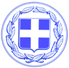 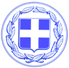                       Κως, 09 Ιανουαρίου 2017ΔΕΛΤΙΟ ΤΥΠΟΥΘΕΜΑ :‘’ Με απόφαση του Δημάρχου Κω Γιώργου Κυρίτση δημιουργείται Μόνιμος Μηχανισμός Εσωτερικού Ελέγχου σε όλες τις επιχειρήσεις και τους οργανισμούς του Δήμου.’’Ο Δήμαρχος Κω κ. Γιώργος Κυρίτσης ζήτησε σήμερα από τους Προέδρους των Επιχειρήσεων και των Οργανισμών του Δήμου Κω, να προχωρήσουν στη δημιουργία υπηρεσίας εσωτερικού ελέγχου σε κάθε επιχείρηση και οργανισμό του Δήμου.Για το συγκεκριμένο ζήτημα θα πραγματοποιηθεί αύριο Τρίτη 10.1.17 στις 10πμ, σύσκεψη του Δημάρχου με τους Προέδρους των επιχειρήσεων και των οργανισμών του Δήμου.Ουσιαστικά θα πρόκειται για ένα Μόνιμο Μηχανισμό Εσωτερικού Ελέγχου για να διασφαλίζεται και να ελέγχεται η τήρηση των κανόνων χρηστής διοίκησης και διαφανούς οικονομικής διαχείρισης.Ο Μηχανισμός αυτός περιλαμβάνει , στοιχεία που ήδη έχουν τεθεί σε εφαρμογή από τη Νέα Δημοτική Αρχή αλλά και εφαρμογή νέων προτύπων.Συγκεκριμένα:-Σύγχρονα Λογιστικά Πρότυπα και με την απεικόνιση κάθε συναλλαγής στο λογαριασμό στον οποίο πραγματοποιείται.-Καθημερινός έλεγχος των παραστατικών για τα έσοδα και τα έξοδα.-Τακτικοί αλλά και αιφνιδιαστικοί έλεγχοι στο ταμείο επιχειρήσεων και οργανισμών.-Αυστηρή τήρηση και ενημέρωση του Μητρώου Παγίων, στο οποίο θα καταγράφονται όλα τα περιουσιακά στοιχεία επιχειρήσεων και οργανισμών.-Ανοιχτοί και ηλεκτρονικοί διαγωνισμοί προμηθειών.Ο Μηχανισμός Εσωτερικού Ελέγχου θα ενεργοποιηθεί πλήρως μέσα στο πρώτο τρίμηνο του 2017.Γραφείο Τύπου Δήμου Κω